          Обґрунтування технічних та якісних характеристик предмета закупівлі, очікуваної вартості предмета закупівлі: Код ДК 021:2015. 09310000-5 Електрична енергія (Електрична енергія)           ПАТ «Центренерго» оголошено відкриті торги з публікацією англійською мовою на закупівлю: Код ДК 021:2015 09310000-5 Електрична енергія (Електрична енергія).Посилання на процедуру закупівлі в електронній системі закупівельhttps://prozorro.gov.ua/tender/UA-2021-10-13-004820-c       З метою забезпечення будівель та споруд Зміївської ТЕС, Вуглегірської ТЕС та Трипільської ТЕС ПАТ «Центренерго» електричною енергією на період 2022 року, є потреба у проведенні конкурентної процедури     закупівель   даного товару у загальній кількості 15180,9 тис.кВт*год – згідно графіку споживання, загальною вартістю 56 737 084 грн. 09310000-5 Електрична енергія (Електрична енергія). Очікувана ціна одиниці предмету закупівлі (кВт*год) - визначена за формулою: , , де:фактична вартість купівлі Постачальником обсягів електричної енергії Споживача у розрахунковому періоді за результатами торгів на »;фактична вартість послуг з передачі електричної енергії Оператора системи передачі НЕК «Укренерго», відповідно до затвердженого тарифу постановою НКРЕКП на відповідний розрахунковий період;коефіцієнт прибутковості Постачальника (визначається постачальником) прийнятий орієнтовно – 1,045;ціна (тариф) на послуги з розподілу електричної енергії Оператора системи розподілу (обленерго), затверджений постановою НКРЕКП на відповідний розрахунковий період. Показник «Розподіл електричної енергії» не враховується у цій формулі. Цей показник буде розраховуватися і сплачуватися окремим Договором з ОСР. Розрахунок загальної вартості додається.Начальник ВТВ Купрієнко О.М.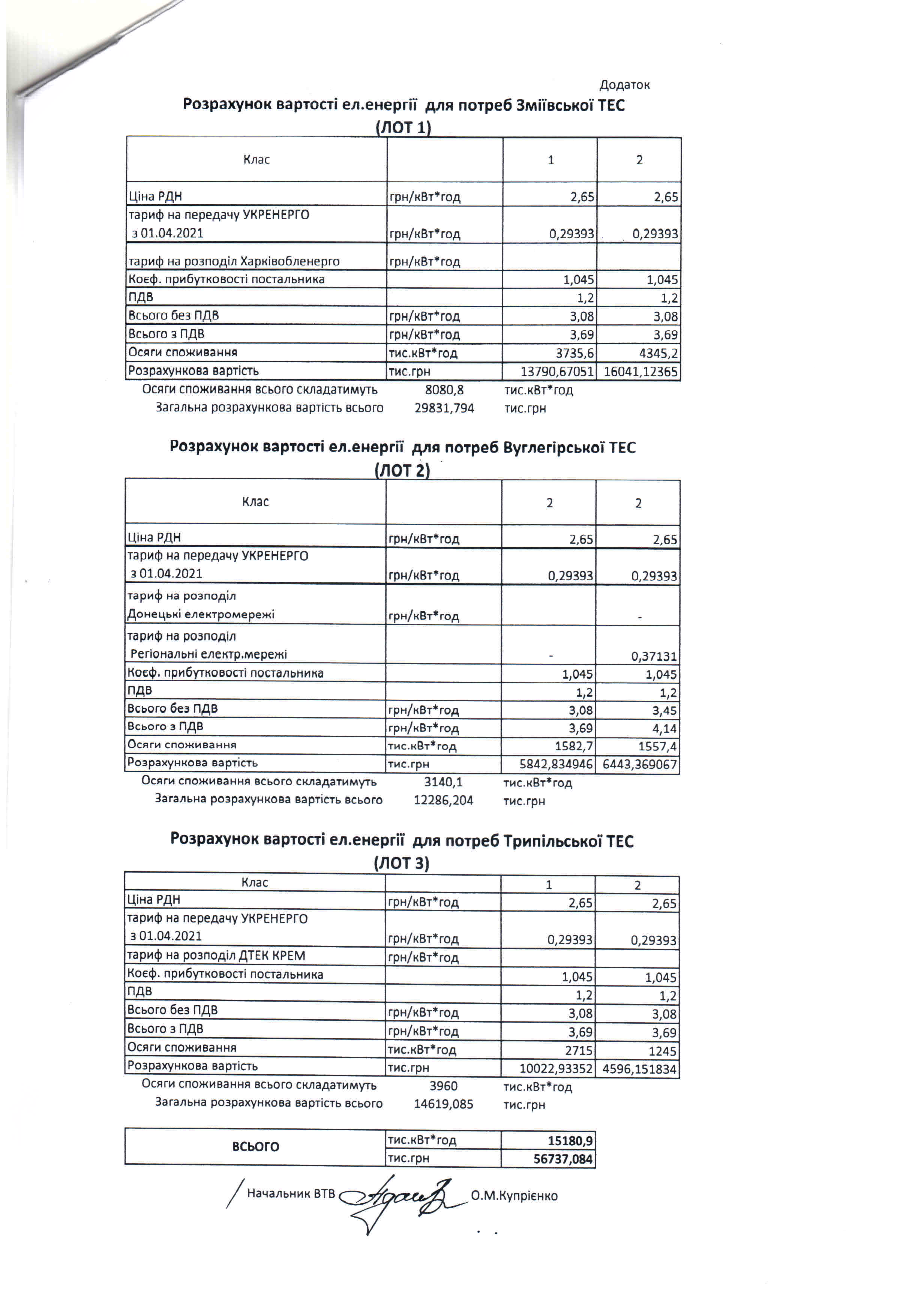 